Exercise – Loop until Correct Value Input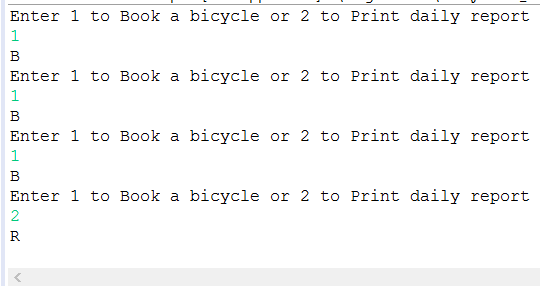 import java.util.Scanner;public class BookorReport {	public static void main(String[] args) {		// TODO Auto-generated method stub		int userChoice;		Scanner in = new Scanner(System.in);		System.out.println("Enter 1 to Book a bicycle or 2 to Print daily report");		userChoice = in.nextInt();		do {			book();			System.out.println("Enter 1 to Book a bicycle or 2 to Print daily report");			userChoice = in.nextInt();		} while (userChoice != 2);		report();	}	static void book(){		System.out.println("B");	}	static void report(){		System.out.println("R");	}}